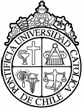 PONTIFICIA UNIVERSIDAD CATOLICA DE CHILEFACULTAD DE MEDICINADECLARACIÓN OBLIGATORIA QUE DEBE ACOMPAÑAR A TODOPROYECTO QUE REQUIERA LA FIRMA DE ALGUNA AUTORIDADDE LA DIRECCION SUPERIOR DE LA UNIVERSIDAD(Resolución de Rectoría Nº 11/98 del 30/04/98)Yo, Profesor/a “NOMBRE DEL INVESTIGADOR PATROCINANTE”, RUT 00.000.000-0, Investigador Patrocinante del proyecto de investigación: FONDECYT Postdoctorado 2022 “NOMBRE DEL PROYECTO” del Investigador Responsable (Postdoctorado) “NOMBRE INVESTIGADOR POSTDOCTORAL”, declaro conocer y aceptar que la gestión administrativa del proyecto está sujeta a las normas y disposiciones que la Facultad y la Universidad han establecido para estos efectos. Por consiguiente, someto mi proyecto a todos los procedimientos específicos y a las diferentes etapas de seguimiento que el Decano establezca.El Decano que suscribe, de la Facultad de MEDICINA, declara conocer en detalle el contenido, el significado académico e implicancias económicas-administrativas que tiene el proyecto de investigación Fondecyt Postdoctorado 2022 “NOMBRE DEL PROYECTO”, en el que participa como Investigador Patrocinante el/la Profesor/a “NOMBRE DEL INVESTIGADOR PATROCINANTE”, de esta Facultad.Suscribo el proyecto en cada una de sus partes y asumo la responsabilidad de velar por su adecuada gestión.ANEXODETALLE DE APORTES A PROYECTO DE INVESTIGACIÓNEl Decano que suscribe, viene a hacer presente el interés de la de la Facultad de MEDICINA en participar en el proyecto de investigación denominado “NOMBRE DEL PROYECTO”, que presentará la Pontificia Universidad Católica de Chile a la convocatoria FONDECYT Postdoctorado 2021 de ANID.En este proyecto, la facultad aportará $ 0, de los cuales $ 0 serán pecuniarios o incrementales y $ 0 serán valorizados o no incrementales, de acuerdo al siguiente desglose:Los aportes comprometidos se harán efectivos en conformidad a la programación consignada en el proyecto.Firma:________________________________Decano:Dr. Felipe Heusser RisopatrónFirma:________________________________Fecha:XX-XX-2021ÍtemÍtemÍtemAportes pecuniarioso incrementales ($)Aportes valorizadoso no incrementales (S)TOTAL($)Recursos humanosRecursos humanosRecursos humanosRemuneracionesHonorariosSubcontratosSubcontratosSubcontratosCapacitaciónCapacitaciónCapacitaciónPasajesViáticosCongresos, seminarios y cursosGiras tecnológicasGiras tecnológicasGiras tecnológicasPasajesViáticosGastos de operaciónGastos de operaciónGastos de operaciónMateriales fungiblesMateriales fungiblesDifusiónDifusiónDifusiónPublicaciones y suscripcionesPublicaciones y suscripcionesInversionesInversionesInversionesSoftwareEquiposInfraestructuraPropiedad intelectualPropiedad intelectualPropiedad intelectualAdministración generalAdministración generalAdministración generalSegurosTOTAL ($)TOTAL ($)TOTAL ($)0.-0.-0.-Decano:Dr. Felipe Heusser RisopatrónFirma:________________________________Fecha:XX-XX-2021